Devarakonda ChandanaQualification :   M. Tech   (Wireless Mobile Communication)                                                                     Qualification :   M. Tech   (Wireless Mobile Communication)                                                                     Experience:          03 yearsExperience:          03 yearsArea of Interest:  CommunicationsArea of Interest:  CommunicationsSubjects Taught:   AC,DC &BE.Subjects Taught:   AC,DC &BE.No of Projects guided:No of Projects guided: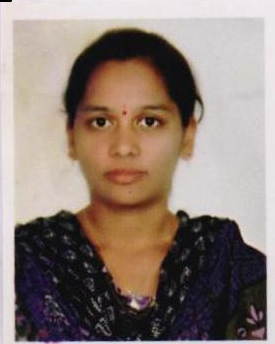 